23.02.01  ОРГАНИЗАЦИЯ ПЕРЕВОЗОК И УПРАВЛЕНИЕ НА ТРАНСПОРТЕСроки обучения по специальности: - на базе 9 классов – 3 года 10 месяцев 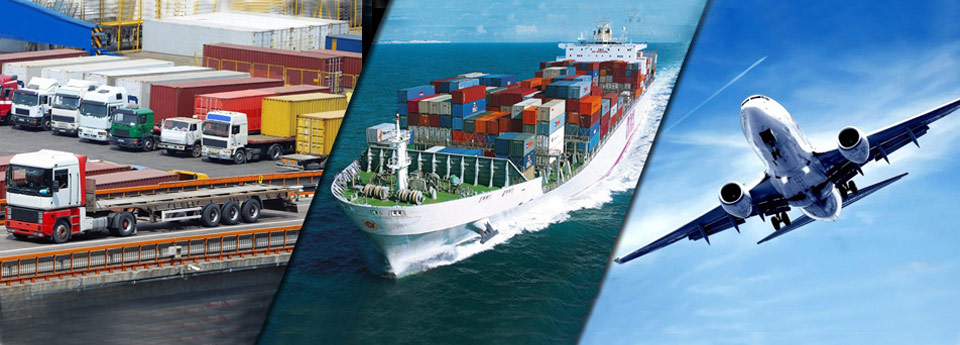 Специальность «Организация перевозок и управление на транспорте» является одной из перспективных специальностей колледжа. Её роль, актуальность и востребованность особенно возрастает в последние годы, в связи с началом реализации больших региональных и национальных проектов, расширением международных торговых перевозок. Обязанности организатора перевозок и управления на транспорте, по сути, совпадают с обязанностями логистика.«Логистика» — понятие еще древнегреческое, означающее буквально «расчет, размышление». И в Древней Греции, и позднее в Византийской империи логистика была способом организации армейских поставок. А поскольку войны в те времена случались повсеместно, то наука о перевозках вооружения была очень востребована. Постепенно из способа обеспечения войск логистика перешла «на гражданское положение», и обязанности современного менеджера по логистике стали выполнять купцы и торговые компании, расширяющие свою торговлю за пределы родного города.Логистика – стратегически важное направление для успешного развития любого бизнеса. Это деятельность по планированию и контролю движения транспортных и других ресурсов.Задача специалиста по организации и проведению транспортных перевозок – минимизировать затраты, время нахождения товара в пути и на промежуточных местах хранения. В его обязанности входит выбор транспорта, выбор маршрута следования, заключение договоров с транспортными (форвардными) компаниями, аренда складов, обеспечение таможенного оформления грузов и отслеживание его нахождения в пути - эта специальность может стать хорошим этапом карьерного роста.Выпускники получают квалификацию: техник. В программу обучения по специальности входит также обучение вождению и получение квалификации водителя автомобиля категории В. Характеристика основных работ, которые выполняет Специалист по организации перевозок и управления  на транспорте:Организация и координация грузоперевозок.Составление маршрутов транспортировки грузов.Управление заказами, взаимодействие с заказчиками и партнерами.Ведение документооборота (как правило, в 1С), контроль договоров и счетов от контрагентов, составление отчетов.Прием и контроль автотранспорта.Координация работы водителей.Мониторинг и анализ затрат на логистику.Также список того, чем занимается логист, может включать следующие дополнительные функции:Формирование товарных отчетов, проведение анализа дебиторской и кредиторской задолженности для бухгалтерии.Распределение товаров на складе (учет наличия складских мест).Взаимодействие с представителями компаний-импортеров.Оповещение руководителей компаний-партнеров об изменениях цен и условий работы.Деятельность в сфере ВЭД (внешне-экономической деятельности).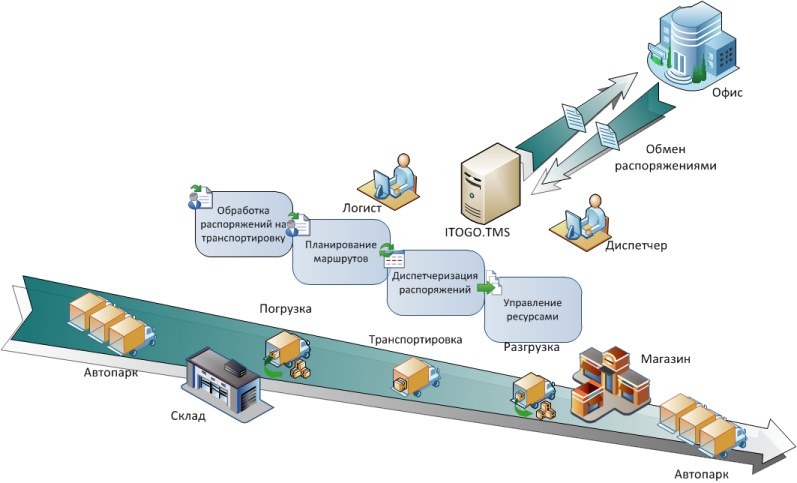 Специалист по организации перевозок и управления  на транспорте (Техник) будет знать:нормативно-правовое обеспечение перевозочного процесса, в том числе международного, транспортное законодательство, классификацию и технические характеристики подвижного состава и технических средств,технологию и организацию перевозок грузов· и пассажиров,правила и основы безопасности дорожного движения,современные методы управления персоналом,методы оценки и контроля качества в профессиональной деятельности,основные показатели производственно-хозяйственной деятельности,правила и нормы безопасности производственной деятельности,порядок оформления технической и путевой документации и ведения делопроизводства,возможности использования интернета и других видов связи,пути совершенствования организации транспортных перевозок.Очень важным современным требованием к будущим выпускникам становится хорошее знание иностранного языка, преимущественно, английского. При трудоустройстве это станет вашим  дополнительным бонусом.Личные качества, которые требуются от человека при работе Специалистом по организации перевозок и управления на транспорте:развитые коммуникативные навыки,способность к аналитическому и системному мышлению,способность и умение работать с большими объемами разнообразной информации,внимательность,ответственность,уравновешенность, стрессоустойчивость,хорошие организаторские способности, способность постоянно и быстро обучаться новому.По окончании обучения Вы сможете работать в следующих областях профессиональной деятельности:  в лизинговых, дилерских, дистрибьюторских предприятиях,предприятиях сервисного обслуживания,в транспортно-технологических компаниях,в организациях и предприятиях по перевозке грузов и пассажиров и т.д.в транспортных организациях, в службах безопасности движения, в транспортно-экспедиционных организациях, в региональных органах управления транспортной и государственной транспортной инспекции, в маркетинговых службах и подразделениях по изучению и обслуживанию рынка транспортных услуг, в производственных и сбытовых системах, в организациях и предприятиях информационного обеспечения производственно-технологических систем.       Эта работа, как никакая другая, требует широкой организации, знания всех тонкостей перевозочного процесса, работы специалистов всех смежных отраслей. Параллельно специалисты по специальности «Организация перевозок и управление на транспорте» взаимодействуют Водителями категорий  В, С.Вакансия (название должности на будущем месте работы) для выпускника по данной специальности может называться по-разному: диспетчер, специалист по логистике, специалист по грузоперевозкам, специалистом по организации перевозок, логист, логистик, менеджер по логистике и т.п.  Преимущества специальности:Стабильный и высокий доход.Высокая востребованность на рынке труда по всей стране.Возможности карьерного роста и профессионального развития.Где проходит обучение:Обучение проводится на головной образовательной площадке (г. Ачинск, ул. Кравченко, стр. 34). Учебная и производственная практика студентов проходит в организациях и предприятиях Ачинска и Красноярска, в том числе в больших транспортно-логистических компаниях.С 2014 года студенты колледжа принимают активное участие в движении WorldSkills Russia -  в Региональных чемпионатах Красноярского края, в том числе по компетенциям транспортного профиля («Ремонт и обслуживание легковых автомобилей»,  «Автопокраска», «Экспедирование грузов», «Прикладная кросс-логистика»). Участники региональных чемпионатов ежегодно занимают призовые  места.  С 2018 года колледж является организатором чемпионатных площадок на Региональных чемпионатах Красноярского края (WorldSkills) по двум компетенциям транспортной логистики -  «Экспедирование грузов» и «Прикладная кросс-логистика». В 2018 г. на V Региональном чемпионате Красноярского края-2018 наш студент стал победителем в соревнованиях по компетенции «Экспедирование грузов», заняв 1 место, и на Национальном чемпионате WSR-2018 (в августе 2018 в Южно-Сахалинске) стал серебряным призёром, заняв 2 место по России. На VI и  VII  Региональных чемпионатах Красноярского края студенты колледжа заняли первые места в компетенции «Прикладная кросс-логистика».Где студенты проходят практику:ООО «АВТОСПЕЦТЕХНИКА» (ООО «АСТ-24») (Красноярск).ООО «М-Логистика» (Красноярск).Международная Транспортная Компания «Энергия» (Красноярск).Ачинский таможенный пост ППЖТ.ИП Агафонов С.Н.ИП Проткин О.В.ООО «Оптово – торговая база».ГП КК «Ачинское ПАТП». ИП Клюев Г.В.ООО «СДЭК-Логистические решения»-Ачинск.Подготовка специалистов среднего звена (Техник)